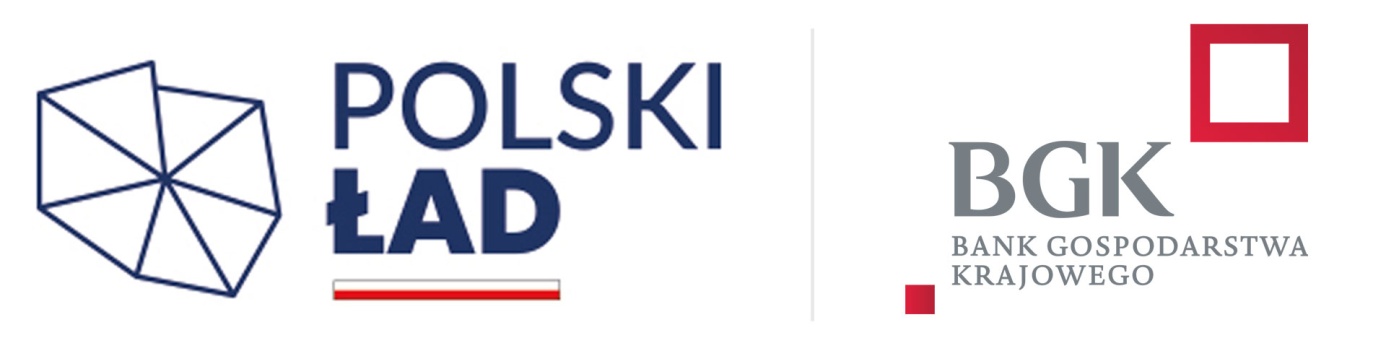 ZI. 271.4.2024.ZP - 6    	                                                      Węgliniec 27.02.2024r.ODPOWIEDZI NA PYTANIA NR 3Dotyczy: „Termomodernizacja budynku użyteczności publicznej przy ul. Sikorskiego 40 w Węglińcu”.  Na podstawie art. 284 ust. 2 ustawy z dnia 11 września 2019r. Prawo zamówień publicznych (Dz. U. z 2023r., poz. 1605) Zamawiający informuje, iż wpłynęły zapytania do treści Specyfikacji Warunków Zamówienia. Niniejszym udzielam wyjaśnień.PYTANIE NR 1Wykonanie fundamentu wymaga demontażu istniejącego pieca - czy w/w piec jest na gwarancji firmy go instalującej w związku z czym wykonawca tych prac przejmuje nad nim gwarancję?ODPOWIEDŹPiec na pellet zamontowany w budynku przy ul. Sikorskiego 40 w Węglińcu jest na gwarancji firmy go instalującej i wykonawca prac demontażowych nie przejmuje nad nim gwarancji, natomiast Wykonawca udziela gwarancji na prace montażowe pieca..PYTANIE NR 2Czy istnieje możliwość zmiany zamiast wełny na przykład na piankę natryskową PUR ?ODPOWIEDŹMożna pod warunkiem dotrzymania wszystkich projektowanych parametrów przegród i ich wykończenia np. pomosty techniczne oraz pełnej akceptacji inwestora.